REAL FEDERACIÓN ESPAÑOLA DE TAEKWONDO FORMULARIO DE INSCRIPCION STAGE  POOMSAE 2019CLUB	TERRITORIALSTAGE QUE SOLICITA	 STAGE 26 AGOSTO al 1 SEPTIEMBRE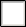 Adjuntar copia ingreso y autorización paterna para menores de edad.enviar a enacional@fetaekwondo.netNº Cta: Sabadell: ES60 0081 7314 4600 0147 2748  Derechos de inscripción y participación: 350€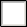 email y teléfonoVºBº PRESIDENTE CLUB	VºBº PRESIDENTE TERRITORIALDEPORTISTANº LICENCIAFECHA CADUCIDADCLUB DE LA LICENCIACATEGORIA(CADETE- JUNIOR....)